Председател на журито е Град П НАЦИОНАЛНА КАМПАНИЯ  2014 г.   анагюрище има уникалн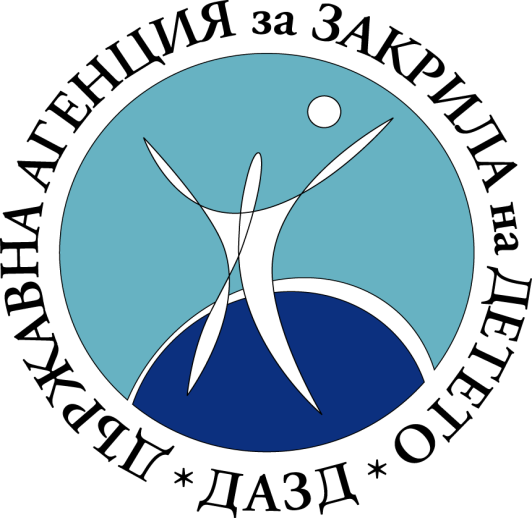                                     РЕГЛАМЕНТза провеждане на Национален конкурс за реализирана през 2014 г. инициатива/програма/проект в подкрепа на детската безопасност     Конкурсът се осъществява по инициатива на Държавната агенция за закрила на детето в рамките на Национална кампания на тема: „Детската безопасност – споделена отговорност и грижа”.   ТЕМАТема на конкурса: „В подкрепа на детската безопасност”ЦЕЛЦелта на конкурса е да акцентира върху инцидентите и битовия травматизъм при децата, като насочи вниманието на обществото към темата за детската безопасност и насърчи реализирането на инициативи, програми и проекти за превенция на рисковете от злополуки и наранявания на деца и за отстраняване на опасностите в  бита и жизнената среда на децата; да се развият социални и емоционални умения и мислене както при децата, така и при всички възрастни около тях (родители, педагози, служители и др.).ОРГАНИЗАТОРКонкурсът се организира от Държавната агенция за закрила на детето в партньорство с държавните институции, органи по закрила на детето и граждански организации.  ПЕРИОД НА ПРОВЕЖДАНЕ И ОБХВАТ НА КОНКУРСА4.1.   Конкурсът се провежда в периода 23 април - 20 ноември 2014 г.4.2.	Могат да кандидатстват реализирани през 2014 година инициативи, програми или проекти за превенция на рисковете от злополуки и наранявания при деца и за отстраняване на опасностите в бита и жизнената среда на децата в следните категории:1.	Инициативи/програми/проекти от детски градини, училища, читалища,  клубове и школи за деца, домове и резидентни услуги за деца, лишени от родителски грижи.2.	Инициативи/програми/проекти от държавни институции, областни и местни администрации.3.	Инициативи/програми/проекти от неправителствени организации и фирми.4.	Журналистически материали, публикации в пресата, предавания и медии, отразяващи проблемите на детската безопасност.5.	Специална награда за личен принос.Приемане на заявленията/предложенията за участие в конкурса:         23 април - 3 ноември  2014 г. (краен срок).Награждаване на авторите на отличените инициативи: 20 ноември 2014 г.Конкурсът е национален и обхваща територията на цялата страна. 5.	УСЛОВИЯ ЗА УЧАСТИЕ5.1.   В конкурса могат да участват детски градини, училища, читалища, клубове и школи за деца, домове и резидентни услуги за деца, лишени от родителски грижи, държавни институции, областни и местни администрации, неправителствени организации, фирми, медии и журналисти.5.2.	Всеки кандидат изпраща заявление за участие /по образец/ по пощата на адрес: Държавна агенция за закрила на детето, гр. София, 1051, ул. „Триадица”  № 2, „За Националния конкурс” или по електронна поща: .5.3.  Приемат се и предложения за участие /по образец/ по пощата на адрес: Държавна агенция за закрила на детето, гр. София, 1051, ул. „Триадица”  № 2, „За Националния конкурс” или по електронна поща: .5.4.   Крайният срок за изпращане на заявленията/предложенията е 3 ноември 2014 г.6.	ВИДИМОСТ6.1.	Стартирането на конкурса, регламентът за неговото провеждане и заявлението за участие се обявяват чрез интернет страницата на Държавната агенция за закрила на детето - www. sacp.government.bg и интернет страниците на партньорите - държавните институции, органи по закрила на детето и граждански организации.                                                                                                                 вестници, радиа и телевизии по преценка на организаторите;флаери и др. 6.2.	Организаторите могат да предоставят информация за конкурса в общини, училища, читалища, клубове и школи за деца, домове и резидентни услуги за деца, лишени от родителски грижи и други държавни и местни институции и учреждения по тяхна преценка.6.3.	Победителите от конкурса се уведомяват по телефон/електронна поща или с писмо на посочения адрес за кореспонденция и се оповестяват чрез интернет страницата на Държавната агенция за закрила на детето -  www. sacp.government.bg7.	ЖУРИ7.1.  Подборът и класирането се осъществява от жури, в състава на което по покана на председателя на Държавната агенция за закрила на детето ще бъдат включени деца от Съвета на децата към ДАЗД и експерти. 7.2.  Журито  класира заявените инициативи на І, ІІ и ІІІ място в петте конкурсни категории.7.2.   Решенията на журито са окончателни и неоспорими.7.3.   Критерии за оценка: идеен замисъл; принос; обхват.8.	НАГРАДИЗаявителите на отличените инициативи/програми/проекти получават плакети.Официалната церемония по връчването на почетните плакети ще се състои на 20 ноември 2014 г. За информация тел.: 02/933 90 36.